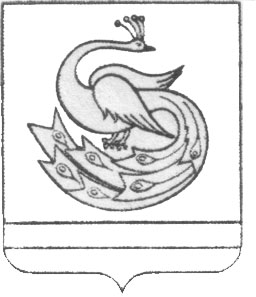 АДМИНИСТРАЦИЯ ПЛАСТОВСКОГО МУНИЦИПАЛЬНОГО РАЙОНА                  ПОСТАНОВЛЕНИЕ« 10_ »___04_____2020 г.                                                                  № _282_О создании патрульно--контрольной группына территории Пластовскогомуниципального районаВ связи с началом пожароопасного сезона, с целью усиления контрольно - надзорной  деятельности в лесах, администрация Пластовского муниципального районаПОСТАНОВЛЯЕТ: 1. Создать на территории Пластовского муниципального района патрульно- контрольную группу(далее - ПКГ) в составе: -   Шамсутдинов Х.З.- начальник отдела по делам гражданской обороны,чрезвычайным ситуациям и ЕДДС администрации Пластовского                        муниципального района, руководитель группы;- Джой С.В. - старший дознаватель отдела надзорной деятельности и профилактической работы №11 Управления надзорной                                  деятельности и профилактической работы Главного управления МЧС России по Челябинской области (по согласованию);- Запьянцев А.Н. - мастер пожарно-производственного участка ЧОБУ «Пластовский  лесхоз» (по  согласованию);- Панов В.А. - заместитель начальника полиции по общественной                                  безопасности ОМВД России по Пластовскому району (по согласованию);2. Определить следующие задачи для патрульно-контрольной группы:- проведение надзорно - профилактической деятельности в лесах  Пластовского муниципального района в целях выявления условий для возникновения лесных пожаров;- установления лиц (юридических, физических), действия (бездействие) которых может привести к возникновению лесных пожаров и выдача им предписаний по устранению выявленных нарушений.         3. Разместить настоящее постановление на официальном сайте администрации Пластовского муниципального района в сети «Интернет».         4. Организацию и контроль выполнения настоящего постановления возложить на первого заместителя главы Пластовского муниципального района Пестрякова А.Н.Глава Пластовскогомуниципального района                                  А.В. Неклюдов